201 – 16/4/20FONT 1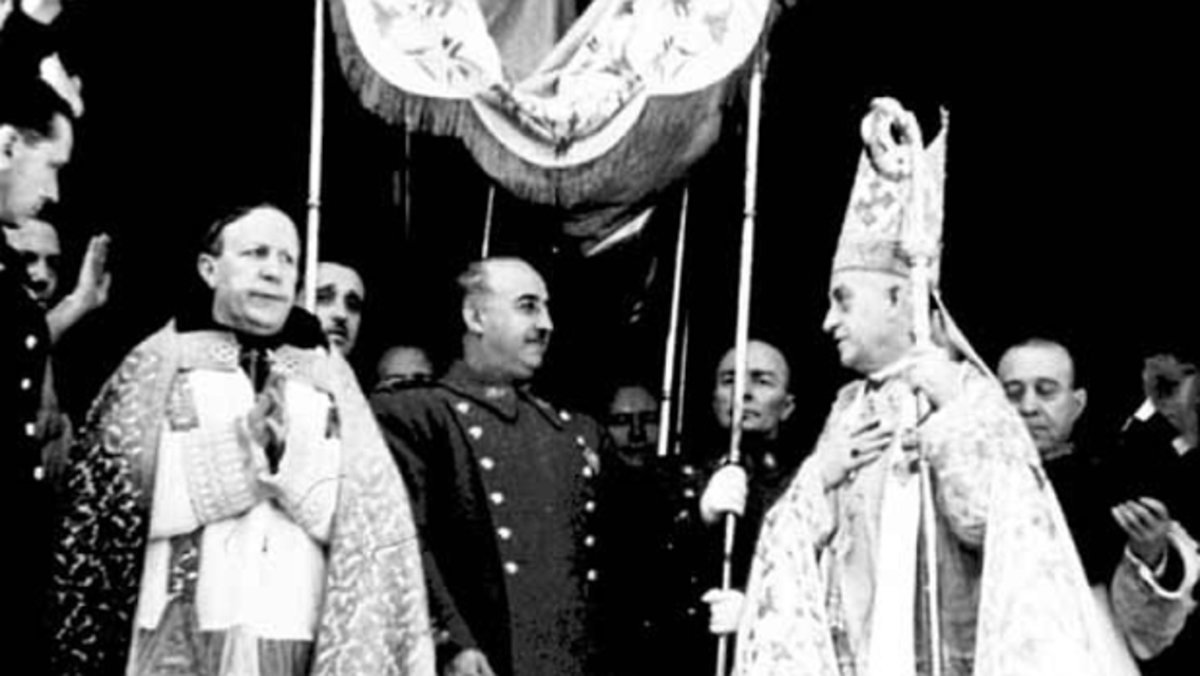 FONT 2L' haureu d'aportar vosaltres. Heu de buscar una font de qualsevol tipus (foto, cartell, document, gràfica...) relacionada amb la moral (normes de comportament) durant el franquisme, segons propugnava l'anomenat nacionalcatolicisme.201- 21/4/20FONT 1Heu de mirar aquests 5 minuts del NODO. Esbrineu què era i quin objectiu tenia i comenteu el contingut d'aquest fragment:https://www.youtube.com/watch?v=tthvQjyPSy4&t=602sFONT 2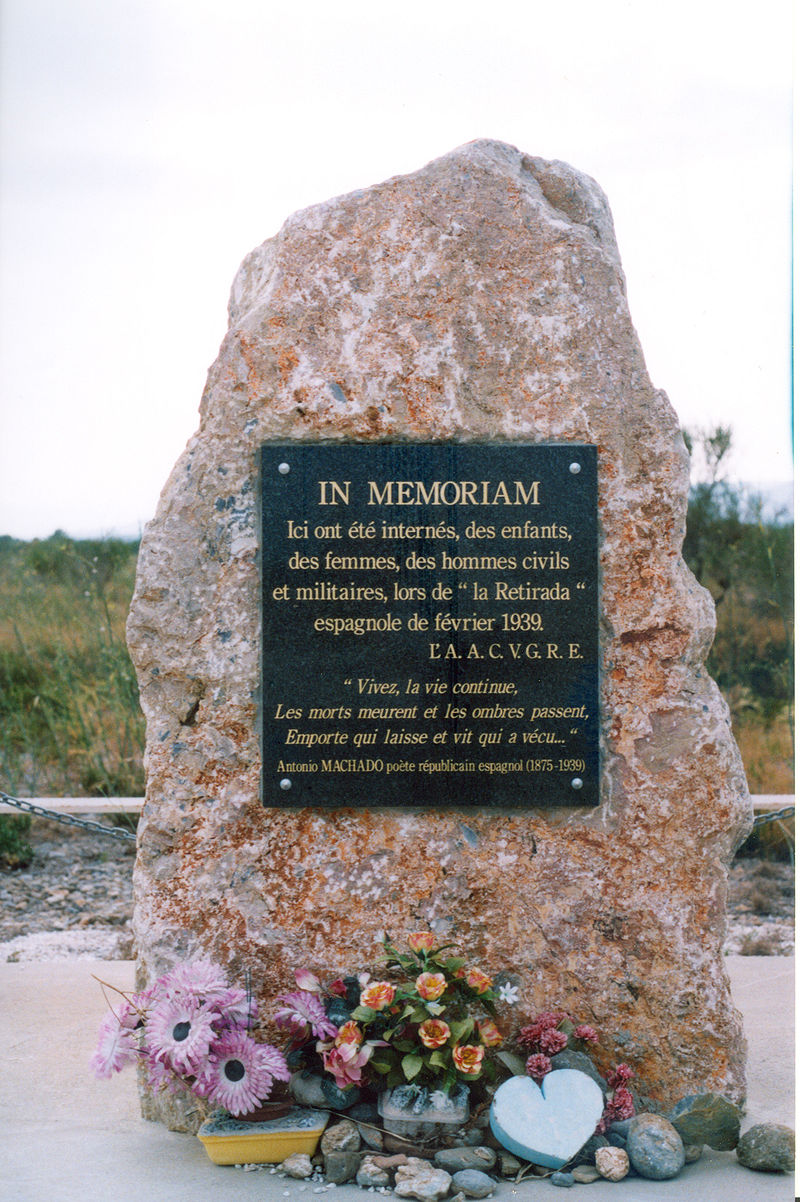 202- 21/4/20FONT 1Franco... tuya es la hacienda...la casa, el caballo y la pistola...Mía es la voz antigua de la tierra.Tú te quedas con todoy me dejas desnudo y errante por el mundo...mas yo te dejo mudo... ¡mudo!...¿Y cómo vas a recoger el trigoy a alimentar el fuegosi yo me llevo la canción?León Felipe, 1943FONT 2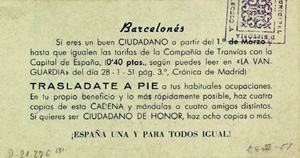                                              Febrer 1951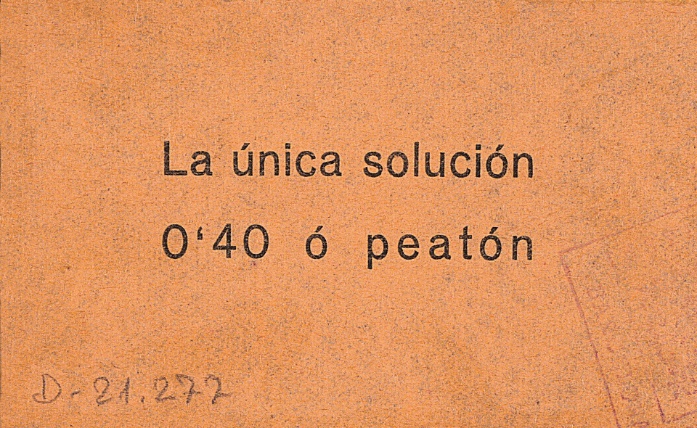 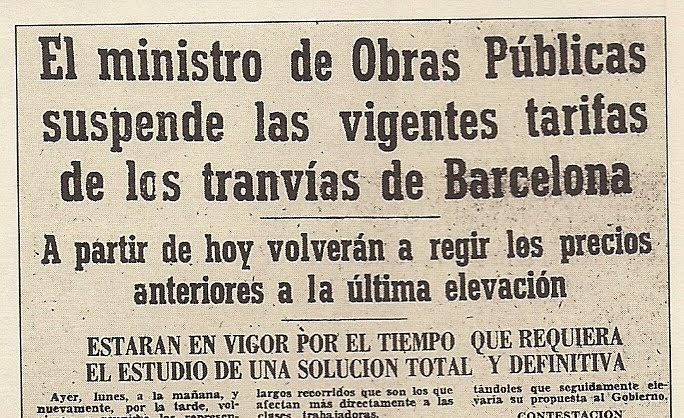 